Бытовая комната в общежити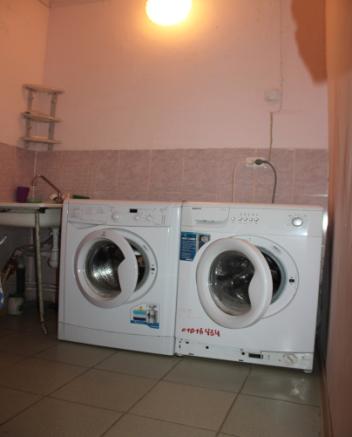 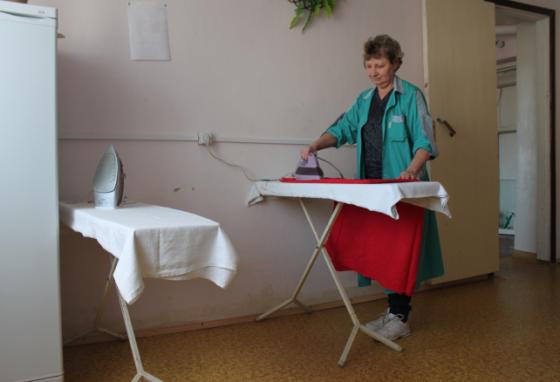 